Уважаемые жители и гости города Усть-Катав!Отдел МВД России по Усть-Катавскому городскому округу сообщает, что на территории Челябинской области участились случаи сбыта поддельных денежных купюр.В связи с этим, МВД просит граждан быть бдительными и сообщать о всех фактах обнаружения поддельных денежных знаков.Обо всех известных Вам фактах сбыта поддельных денежных купюр, просьба сообщать по телефонам: 02, МТС,Мегафон,Билайн-102, 8-982-301-71-66.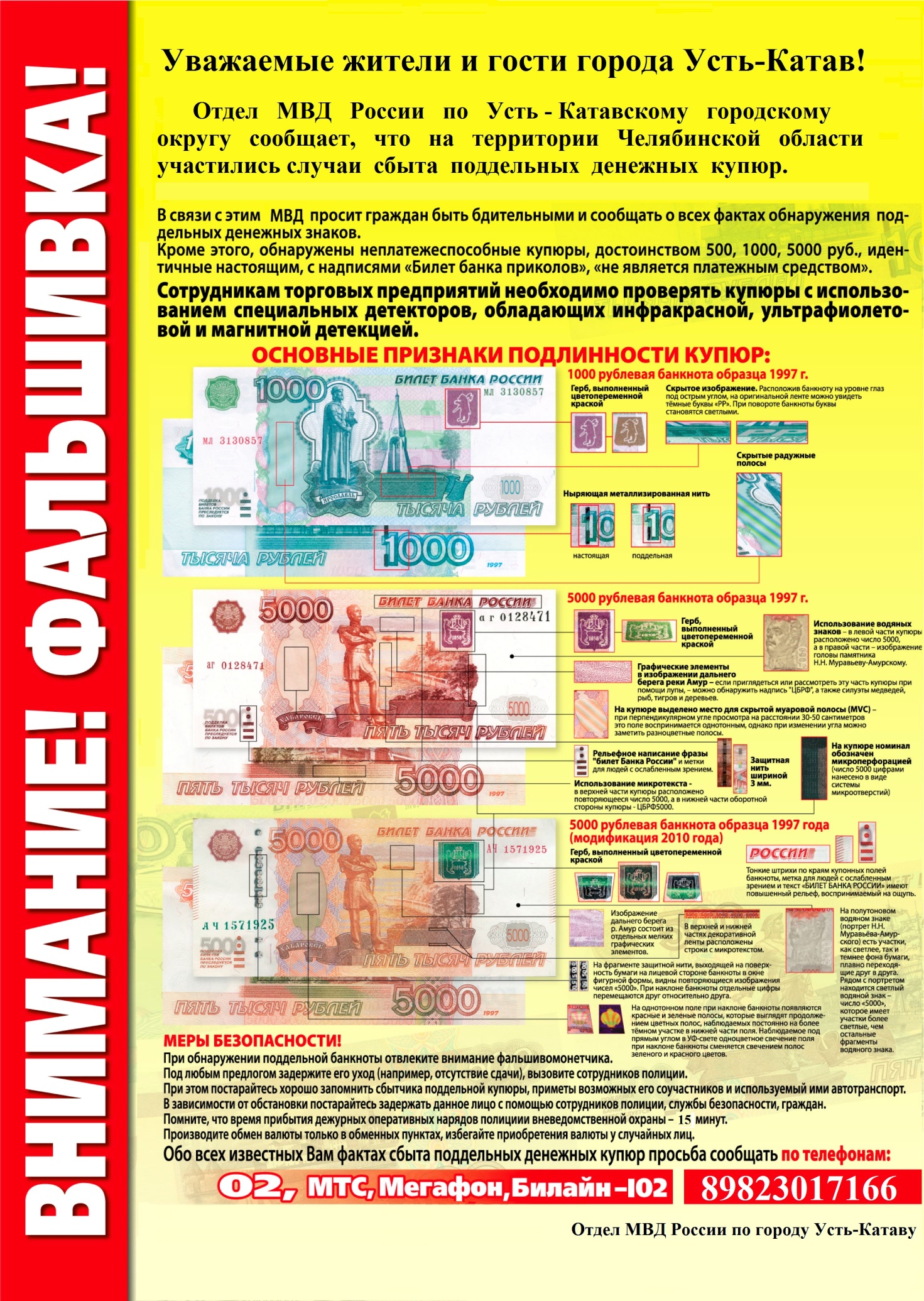 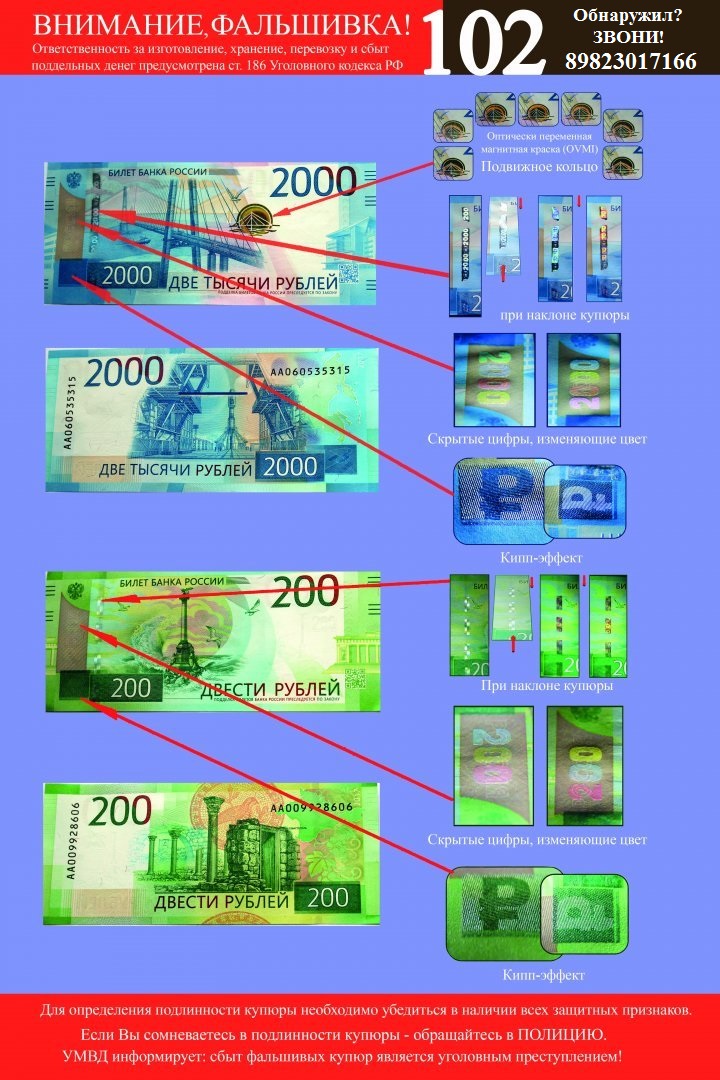 